Attitude towards War:“The whole idea was to get a hold of a rifle, learn to shoot a bit, proceed to France at the earliest possible moment, kill vast quantities of Germans, possible get wounded in some artistic place, win the war and march back with colors flying and bands playing and the girls falling on your neck.”		- Captain Allan GoringWhat does that mean? (In your own words)______________________________________________________________________________________________________________________________________________________________________________________________________Attitudes quickly changed when soldiers were faced with the warfare and weapons of war.From the video. (In your own words)______________________________________________________________________________________________________________________________________________________________________________________________________Where was the Western Front?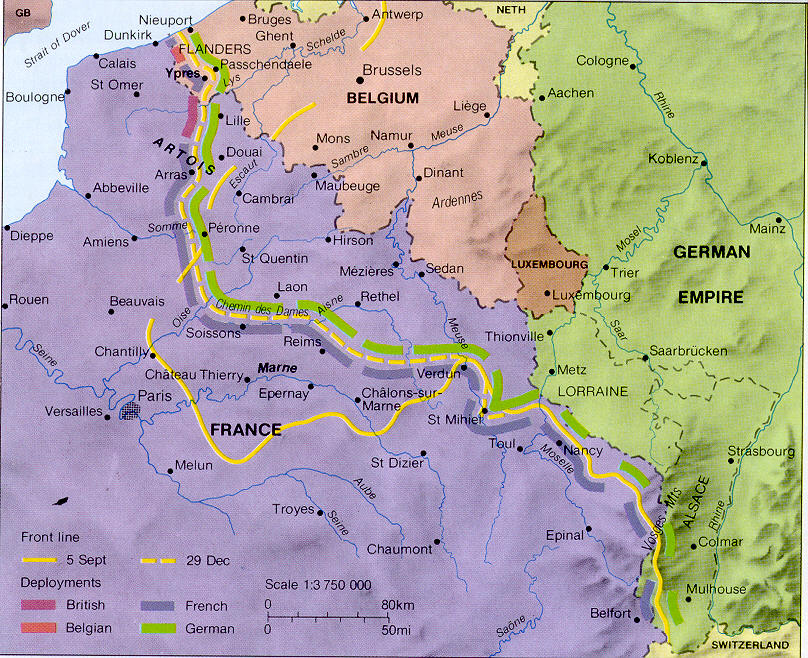 What type of Warfare was used on the Western Front?Trench WarfareWhat were some of the problems with this type of warfare?1.)_________________2.)_________________Trenchfoot RatsWhat was the area between opposing sides trenches called?_____________________________What impact did trench warfare have on the war?Total Casualties: 107 Million men mobilized13.5 million killed34 million wounded11.7 million POW’s and missing59 million total casualties55% of men mobilizedWhat were the new war technologies used in WWI? Machine GunTankAirplanePoisonous GasMustard GasChlorine Gas20-30% of all casualties were due to gasImpact on Soldiers“I had just got a pan full of slum and started eating when I saw part of the temporary trench which I had left screened by an exploding shell.  I thought it had come over the trench, but no- just then Smithy and Neterfield jumped out calling for stretchers.  I dropped my mess and ran to the trench and looked in.  Poor Art was dead, one arm completely severed from his body.  Danny had a whole in his stomach and we placed him on a stretcher and sent him back to the first aid station.”			- Corporal SherwoodCasualtiesCasualtiesAlliedCentral42 Million men mobilized5 million killed13 million wounded4 million POW’s and missing22 million total casualties52% of men mobilized65 Million men mobilized8.5 million killed21 million wounded7.7 million POW’s and missing37 million total casualties57% of men mobilized